Publicado en 28033 el 27/11/2014 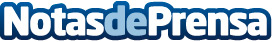 Iniciativa para difundir la obra de Ramón Lapayese, el artista maldito y su obra inéditaObjeto de especial atención en cualquier biografía de Ramón Lapayese han de ser las circunstancias que contribuyeron a hacer de él, si no un artista "maldito", sí una figura incómoda, de difícil encaje y proyección. No ha lugar a hablar de su personalidad austera e independiente en este esbozo.(Javier Rubio Nomblot, Crítico de arte de ABC y Crítico de arte de El Punto de las Artes)

Datos de contacto:Miguel Lapayese Balbás669188797Nota de prensa publicada en: https://www.notasdeprensa.es/ramon-lapayese-el-artista-maldito-y-su-obra-desconocida Categorias: Artes Visuales Madrid http://www.notasdeprensa.es